МОДЕЛЬ: MHPC-4 (арт.H4S) / MHPC-6 (арт.H6S) / MHPC-8 (арт.H8S)ШАРНИРНЫЙ РЕЗАК ДЛЯ ТРУБРуководство по эксплуатации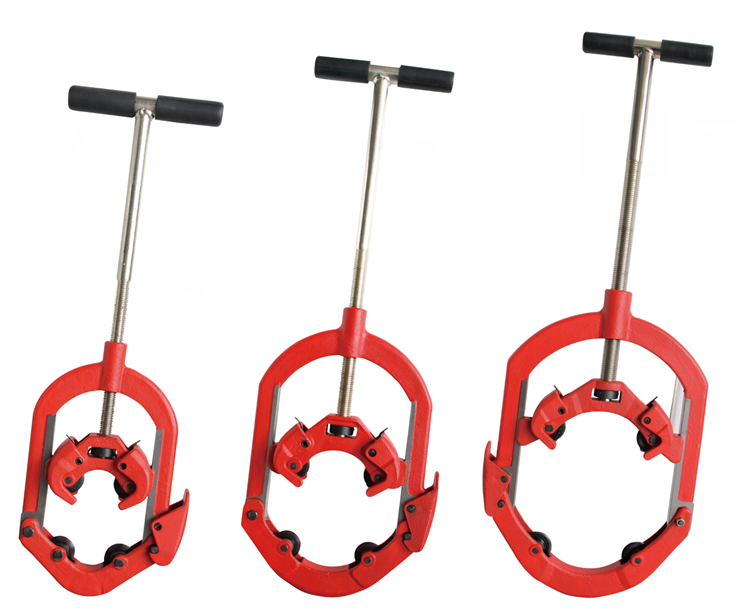 Руководство по эксплуатации шарнирного резака для трубОбщая информацияШарнирные резаки для труб пригодны для строительства и технического обслуживания трубопроводов химической и нефтяной промышленности.Инструкции по эксплуатацииПодберите режущий ролик в соответствии с материалом трубы: сталь, чугун, нержавеющая сталь и т.д.Поверните ручку для раскрытия резака на величину, достаточную для размещения разрезаемой трубы.Охватите трубу резаком, подпружиненные направляющие должны располагаться сверху. Зафиксируйте нижний хомут протолкнув его вверх. Поворачивайте ручку до полного соприкосновения всех роликов с трубой.Приступите к резке трубы, перемещая резак взад и вперед с поворотом на 90-110 градусов.Убедитесь, что все диски перемещаются. Затягивайте ручку на половину оборота каждый раз, когда тяните ручку резака на себя.Завершите резание продолжая раскачивать резак взад и вперед и сохраняя давление на режущие ролики.ВНИМАНИЕ: НЕ ДЕЛАЙТЕ ПРОДОЛЖИТЕЛЬНЫХ ПАУЗ В ПРОЦЕССЕ РЕЗКИ! ВО ВРЕМЯ РЕЗКИ ВЫРАБАТЫВАЕТСЯ ТЕПЛО, КОТОРОЕ НАГРЕВАЕТ ТРУБЫ. ПРИ ОХЛАЖДЕНИИ, ВОЗМОЖНО ЗАКЛИНИВАНИЕ РОЛИКОВ. ОСОБЕННО ПРИ РАБОТЕ С ТРУБАМИ ИЗ ВЫСОКОПРОЧНОГО ЧУГУНА.Используйте смазочное масло: Оно облегчит работу и продлит срок службы режущих роликов и штифтов (можно использовать обычное индустриальное масло). ЗАПРЕЩАЕТСЯ ИСПОЛЬЗОВАТЬ эмульсионное масло. ТРУБА, ОБИЛЬНО ПОКРЫТАЯ КОРКОЙ И РЖАВЧИНОЙ: Удалите корку и ржавчину из области, подлежащей резке. Это поможет сохранить режущие ролики и сократить время резки; а также поможет размещению трубы в резаке для обеспечения правильного направления резки.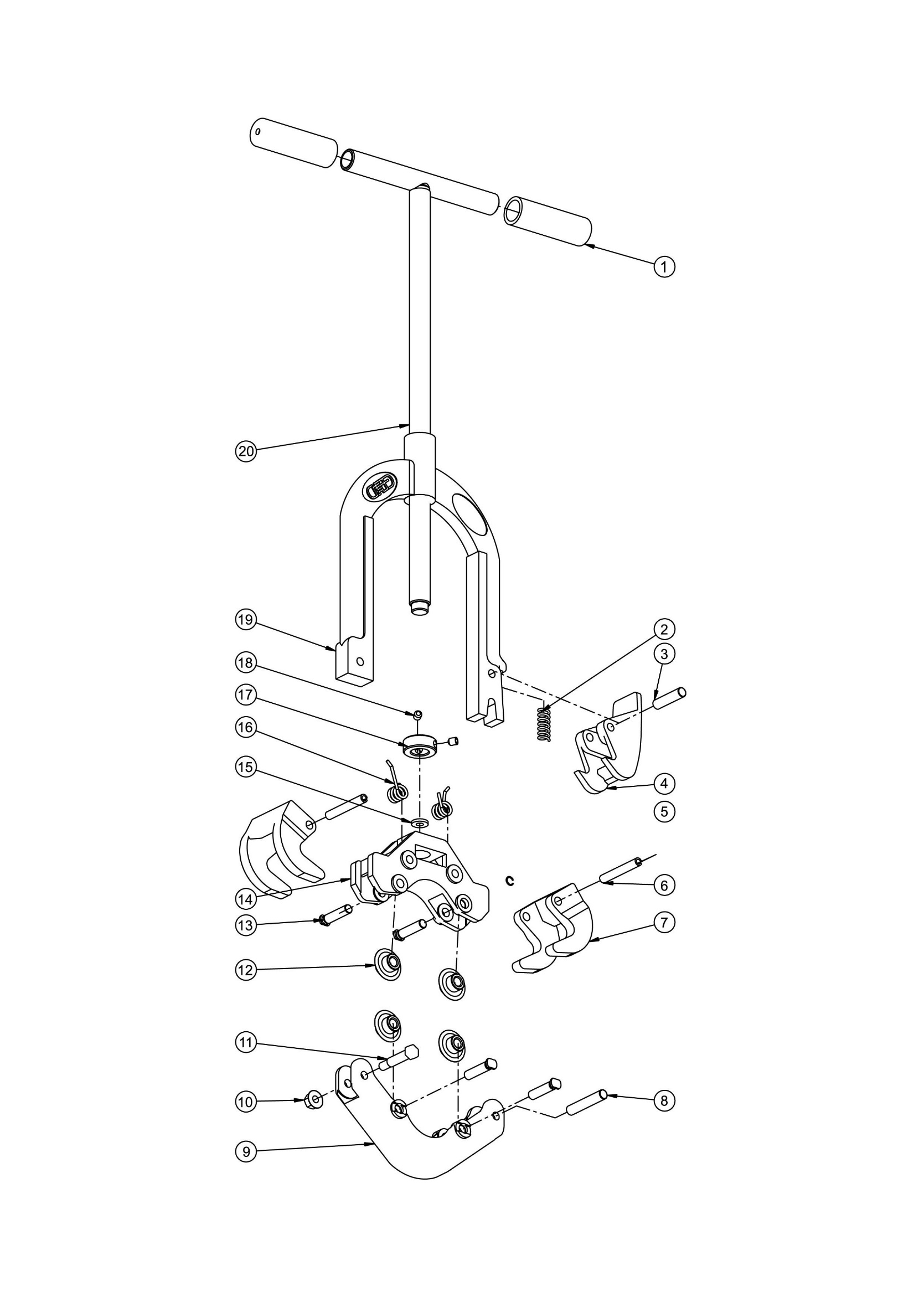 Перечень запасных деталей:№п/пВид трубыМАКС. толщина стенкиРазмер трубыВеснеттоMHPC-4Стальная труба6 мм2 – 4 дюйма6,5 кгMHPC-6Стальная труба7 мм4 – 6 дюйма8,5 кгMHPC-8Стальная труба8 мм6 – 8 дюйма11 кг№п/пНаименованиеСерийный номер для MHPC-4      (арт. H4S)Серийный номер для MHPC-6      (арт. H6S)Серийный номер для MHPC-8      (арт. H8S)Кол-во1Ручка89125892228922222Пружина защелки89119891198911913Штифт защелки89123891238912314Зажим89115892158932215Кольцо89122892218922116Направляющий штифт 8*5503027030270302727Направляющая89116892168932128Штифт нижнего хомута89124891248912419Нижний хомут891128921289312110Контргайка M8018790187901879111Откидной болт M8*45012300123001230112Режущий ролик891268922389317413Штифт ролика891218922089220414Траверса891138921389313115Упорная шайба891208921889218116Направляющая пружина891188921989316217Контргайка траверсы891178921789315118Стопорные винты M8*8016100161001610219Верхний хомут891118921189311120Винтовая ручка8911489214893141